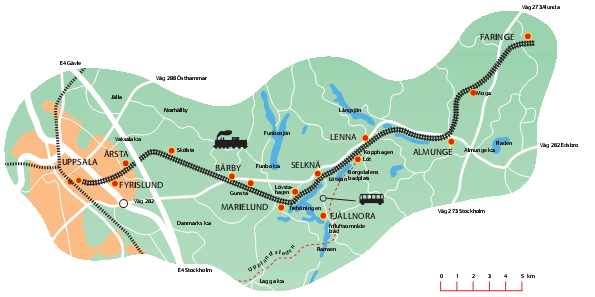 JOURLISTA för UPSALA-LENNA JERNVÄG  “LENNAKATTEN”.Uppdaterad 2021-05-02Järnvägen på kartan heter Upsala-Lenna Jernväg (ULJ, ”Lennakatten”) och drivs av Museiföreningen Stockholm-Roslagens Järnvägar (SRJmf). Den övervägande delen av arbetet med Upsala-Lenna Jernväg utförs ideellt. Järnvägen sträcker sig från Uppsala Östra station (spår 9 och 10 vid Uppsala resecentrum) till Faringe station via bl.a. Marielund, Länna och Almunge. Merparten av trafiken på banan är ångloksdragna museitåg som trafikerar banan under perioden maj-september, men extratåg och arbetståg kan förekomma när som helst, året runt.För att underlätta kontakter med myndigheter m.fl. ger vi ut denna jourlista, nu i uppdaterad utgåva. Denna lista finns även på Internet på Upsala-Lenna Jernvägs hemsidahttps://www.lennakatten.se/sv/museiforeningenFÖR DET FÖRSTA: VIKTIGT!Om någon form av arbete inom eller omedelbart intill järnvägens område skall utföras, t.ex. grävning dikning, kabeldragning etc., måste alltid överenskommelse träffas med utsedd funktionär, som också kontaktas omedelbart innan själva arbetet startas. (I akuta lägen tas kontakt med tågledaren, se nedan). För vissa arbeten t.ex. kabel- eller rördragning, skall skriftligt avtal upprättas. E-postadress i ärenden som rör kabel- eller rördragning: ledningar@srjmf.seA.  I AKUTA lägen (t.ex. felaktigt fälld bom):OBSERVERA vad gäller ev. felaktigt fällda bommar: Bomanläggningarna vid ULJ är försedda med en automatik, som tar upp felaktigt fälld eller kvarliggande bom, efter ca 5 minuter. Avvakta gärna några minuter för att låta det automatiska bomlyftet träda i funktion(Skulle en felfällning förekomma som automatiken åtgärdar, är vi ändå tacksamma för meddelande om det).Eller kontakta bemannade STATIONER LÄNGS JÄRNVÄGEN under trafikdagarDessa är bemannade trafiktid, under 2021 lördagar under perioden 5/6 – 11/9, även helgdagen 26/6, onsdagar, torsdagar och söndagar 27/6 – 15/8 samt söndagarna 6/6, 22/8, 29/8, 5/9 och 12/9.B. TRAFIKUPPLYSNINGTrafikupplysning lämnas till allmänheten 	F.o.m. 1/6 till 12/9 bemannas telefonen alla veckans dagar 9-16Efter trafikslut, alltså från 13/9. måndag till fredag 9-16.	Telefon 018-13 05 00
C. FÖR ICKE AKUTA ÄRENDEN FINNS FÖLJANDE FUNKTIONÄRER:Kontakt skall t.ex. alltid tas innan arbete inom eller intill järnvägens område påbörjas. Vad gäller signaler, bommar, el och tele. Vad gäller spår, vägar, fastigheter, VA-ledningar etc.
 Vad gäller trafikering, abonnemang etc.Frågor, meddelanden etc. kan skickas till föreningen:Ansvarig för denna jourlistaMed vänlig hälsning från Museiföreningen Stockholm-Roslagens Järnvägar, som driver Upsala-Lenna Jernväg.StationTelefonBemanningUppsala Östra018-13 05 00Bemannad trafikdagar  09-00-17.00 – vid svar begär att få prata med tågledarenMarielund018-36 37 74Bemannad 09-00-18.00 trafikdagar under säsongenAlmunge0174-205 90Normalt obemannad Faringe0174-240 10Bemannad  08-00-18.00 onsdagar, torsdagar och lördagar under säsongNamn Tel. E-postPer WirbackLedningsmästareBost     018-36 36 80Mobil    070-810 38 87per.wirback@srjmf.seAnders WårdeniusMobil  0736-10 60 92anders.wardenius@gmail.comÄrenden som gäller kabel- eller ledningsdragningAnders WårdeniusBo Lönnemyrledningar@srjmf.seNamn Tel.E-postChristian JerrestålBanchef Mobil    070-748 39 91cba@srjmf.seMats Gustavsson Mobil    070-762 29 68mats.gustavsson@srjmf.seBo Lönnemyr Mobil     0705-50 94 49bobo.lonnemyr@hotmail.seBengt KarlssonMobil     070-653 65 05bengt.karlsson@srjmf.seNamn Tel.E-postRasmus Georgii-Hemming
Trafikchef Mobil    0767-67 61 58rasmusgh@live.seRuth McKieAbonnemangBost      018-25 75 71bokning@srjmf.seRoland Bol PersonalchefBost       018-30 27 50 Mobil      072-129 79 17personal@srjmf.seE-postinfo@srjmf.seSe även www.lennakatten.se BrevMuseiföreningen Stockholm-Roslagens JärnvägarStationsgatan 11753 40  UPPSALA(Post går även fram under namnet Upsala-Lenna Jernväg).Telefon 018-13 05 00